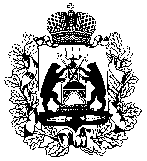 Российская ФедерацияНовгородская областьТЕРРИТОРИАЛЬНАЯ ИЗБИРАТЕЛЬНАЯ КОМИССИЯВАЛДАЙСКОГО РАЙОНАПОСТАНОВЛЕНИЕО  Плане  основных мероприятий по повышению правовой культуры избирателей, участников референдума и обучению организаторов выборов, референдумов на территории Валдайского района на 2021 годВ соответствии  с пунктом 9 статьи 26 федерального закона  от 12 июня 2002 года № 67-ФЗ « Об основных гарантиях избирательных прав и права на участие в референдуме граждан Российской Федерации», Сводным планом  основных мероприятий федерального казенного учреждения «Российский центр обучения избирательным технологиям при Центральной избирательной комиссии Российской Федерации» по обучению организаторов выборов и иных участников избирательного процесса, повышению правовой культуры избирателей в Российской Федерации  на 2021 год, утвержденным постановлением Центральной избирательной комиссии Российской Федерации от 09 декабря 2020 года № 278/2035-7, статьей 12 областного закона от 19.10.2006 № 737-ОЗ « Об Избирательной комиссии Новгородской области и территориальных избирательных комиссиях Новгородской области в системе избирательных комиссий», Планом работы Территориальной избирательной комиссии Валдайского района на 2021 год, утвержденным постановлением Территориальной избирательной комиссией Валдайского района от 08.02.2021 № 4/4-4, Территориальная избирательная комиссия Валдайского районаПОСТАНОВЛЯЕТ:1. Утвердить План основных мероприятий по повышению правовой культуры избирателей, участников референдума и обучению организаторов выборов,  референдумов на территории Валдайского района на 2021 год  (прилагается). 2. Возложить контроль за выполнением Плана основных мероприятий по повышению правовой культуры избирателей, участников референдума и обучению организаторов выборов,  референдумов на территории Валдайского района на 2021 год на председателя Территориальной избирательной комиссии О.Я.Рудину3. Разместить настоящее постановление на странице Территориальной избирательной комиссии Валдайского района в информационно-телекоммуникационной сети Интернет.Председатель Территориальнойизбирательной комиссии Валдайского района                 				       О.Я.РудинаСекретарь Территориальнойизбирательной комиссииВалдайского района                                                             Е.В. ЕмельяноваПриложениеУТВЕРЖДЕНпостановлением Территориальнойизбирательной комиссиейВалдайского районаот 08.02.2021 № 4/5-4План  основных мероприятий по повышению правовой культуры избирателей, участников референдума и обучению организаторов выборов, референдумов на территории Валдайского района на 2021 годОрганизация обучения кадров избирательных комиссий валдайского района и других участников избирательного, референдумного процессов1.1.Организация и проведение  семинаров, совещаний с председателями участковых избирательных комиссий по вопросам подготовки и проведения выборов    июнь-сентябрь                                                                 Рудина О.Я.                                                                                              Зороян И.А.1.2. Участие в совещаниях, проводимых Избирательной комиссией Новгородской области    весь период                                                                        Рудина О.Я.                                                                                                Зороян И.А.1.3.Организация и проведение обучающих семинаров с членами УИК, лицами, зачисленными в резерв составов участковых комиссий.    весь период                                                                        Рудина О.Я.                                                                                                Зороян И.А.1.4.Проведение совещания с председателями УИК по итогам выборов в 2021 году    4 кв-л                                                                                  Рудина О.Я.                                                                                                Зороян И.А. 	1.5. Организация организационно-методической помощи участковым избирательным комиссиям в информационно-разъяснительной деятельности в период подготовки и проведения выборов в 2021 году.    весь период                                                                        Рудина О.Я.                                                                                                Зороян И.А.1.6. Организация проведения дистанционного обучения и тестирования членов участковых избирательных комиссий, резерва составов участковых комиссий с использованием методических материалов Центральной избирательной комиссии Российской федерации, РЦОИТ при ЦИК России, Избирательной комиссии Новгородской области, электронных информационно-обучающих ресурсов ( сайт РЦОИТ при ЦИК России, канал «Просто о выборах» видеохостинга «YouTube», телеграмм-канал «Электорий», Учебно-методический комплекс для членов участковых и территориальных избирательных комиссий «Избирательное право и избирательный процесс в Российской Федерации»)     весь период                                                                        Рудина О.Я.1.7. Участие в тематических вебинарах по актуальным вопросам избирательного права и избирательного процесса, деятельности избирательных комиссий, в том числе организации и проведения выборов  в единый день голосования, для членов ТИК, УИК, организованных Центральной избирательной комиссией Российской федерации на видеохостинге  «YouTube»      весь период                                                                        Рудина О.Я.                                                                                                   члены ТИК2.Повышение правовой культуры избирателей и других участников избирательного и референдумного процессов2.1. Оказание консультативной помощи участникам избирательного и референдумного процессов     весь период                                                                        Рудина О.Я.                                                                                                  члены ТИК2.2.Реализация Комплекса мер по обучению организаторов выборов и иных участников избирательного процесса, повышению правовой культуры избирателей на 2019-2023 годы     весь период                                                                        Рудина О.Я.2.3. Организация и проведение мероприятий с будущими избирателями Валдайского района в 2021 году      весь период                                                                        Рудина О.Я.2.4. Организация взаимодействия избирательных комиссий со средствами массовой информации по вопросам соблюдения информационного обеспечения выборов с целью повышения результативности информационно-разъяснительной деятельности   весь период                                                                        Рудина О.Я.2.5. Организация взаимодействия с библиотеками Валдайского района в сфере информационной, просветительской деятельности по вопросам, связанным с организацией и проведением выборов, референдумов    весь период                                                                        Рудина О.Я.2.6. Организация взаимодействия с местной общественной организацией инвалидов с целью повышения уровня информированности о выборах, референдумах    весь период                                                                        Рудина О.Я.2.7. Участие в мероприятиях, проводимых молодежными организациями, учебными учреждениями и направленными на повышение правовой культуры молодых избирателей    весь период                                                                        Рудина О.Я.2.8. Рассмотрение  на 1 этапе материалов областного конкурса среди библиотек новгородской области на лучшую организацию информационно-разъяснительной работы в период подготовки и проведения выборов на территории Новгородской области в 2020 году и направление материалов в Избирательную комиссию Новгородской области     февраль                                                                               члены жюри2.9. Участие в областном конкурсе среди обучающихся образовательных организаций среднего профессионального и высшего образования Новгородской области, педагогических работников образовательных организаций Новгородской области на лучшую работу по вопросам избирательного права и избирательного процесса в 2021/2022 учебном году     второе полугодие                                                              Рудина О.Я3.Повышение правовой культуры  представителей  политических партий, кандидатов, их доверенных лиц3.1.Проведение семинаров, «круглых столов» с представителями местных отделений политических партий,  кандидатами, их доверенными лицами по вопросам разъяснения и применения избирательного законодательства    весь период                                                                        Рудина О.Я.                                                                                                 Зороян И.А.3.2. Участие в мероприятиях, проводимых Избирательной комиссией Новгородской области с представителями местных отделений политических партий, иных общественных объединений, по вопросам взаимодействия с избирательными комиссиями и повышения эффективности общественного наблюдения на выборах, референдумах     весь период                                                                        Рудина О.Я.от « 08 » февраля 2021 г.№ 4/5-4г.Валдай